Data i miejsce wypełnienia formularza ofertowego:  		……………………………………………………….Gmina LublinPlac Króla Władysława Łokietka 120-109 LublinFormularz ofertowy – część VProjekt: „LUBInclusiON działania profilaktyczne i usamodzielniające w środowisku lokalnym oraz utworzenie nowych miejsc usług społecznych” [umowa nr 56.RPLI.11.02.00-06-0065/18-00 z dnia 26 czerwca 2018r.] jest współfinansowany z Europejskiego Funduszu Społecznego i budżetu państwa w ramach Regionalnego Programu Operacyjnego Województwa Lubelskiego na lata 2014-2020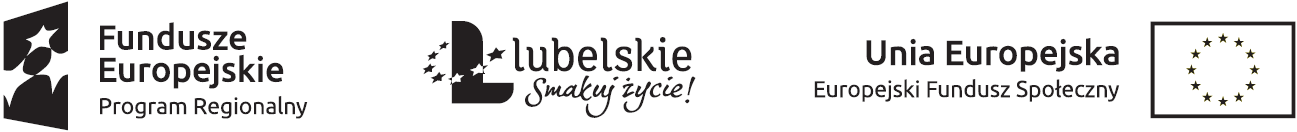 Nazwa oferentaAdres oferenta   NIPREGONAdres e -mailNr tel.Termin dostawyNazwaAutorIlośćCena jednostkowa nettoStawka VATCena jednostkowa bruttoCena netto razemCena brutto razem220 splotów szydełkowych RMOpracowanie zbiorowe1500 łamigłówek, zagadek logicznych i testów IQ Joe Cameron1Bezdomna Michalak Katarzyna1Blondynka w dżungliPawlikowska Beata1Błękitne snyMichalak Katarzyna1Brat naszego Boga Wojtyła Karol1Cień wiatru Zafon Carlos Ruiz1Coco Chanel. Legenda i życiePicardie Justin1Cymanowski młynWitkiewicz Magdalena1Czereśnie zawsze muszą być dwieWitkiewicz Magdalena1Czerwień jarzębinMichalak Katarzyna1Dziewczęta  z Auschwitz Winnik Sylwia1Dziewczyna z pomarańczami Gaardner Jostein1Eugeniusz Bodo.Już taki jestem zimny drańWolański Ryszard1Everest.Na pewną śmierćWeathers Beck1FlorystkaBonda Katarzyna1Góry z dusząWitkowska Monika1Gringo wśród dzikich plemionCejrowski Wojciech1Insulinooporność. Zdrowa dieta i zdrowe życieMusiałowska Dominika1Jak przestać się martwić i zacząć żyćCarnegie Dale1Jan Kulczyk. Biografia niezwykłaNisztor Piotr, Bielakowski Cezary1Karuzela uczućPicoult Jodi1Kobieta na Krańcu ŚwiataWojciechowska Martyna1Kora Kora .A planety szalejąSipowicz Kamil1Królowe przeklęteMorato Cristina1Kukuczka . Opowieści o najsłynniejszym polskim himalaiścieKortko Dariusz, Pietraszewski Marcin1Leśna polanaMichalak Katarzyna1Luz. I tak nie będę idealnaMindewicz-Puacz Tatiana1Maria Magdalena. BiografiaNowakowski Paweł F.1Maria Skłodowska-Curie. Polscy superbohaterowieSobieszczak-Marciniak Małgorzata1Mężowie niezłomni. Kardynał Adam Stefan Sapieha,Kardynał Karol WojtyłaRożek Michał1Miód dla zdrowia i urodyDetlef Mix1Nic zwyczajnego .O Wisławie SzymborskiejOpracowanie zbiorowe1Ogród KamiliiMichalak Katarzyna1Okruchy dnia Ishiro Kazuo1Ósmy cud świataWitkiewicz Magdalena1Pamietnik Sparks Nicholas1Piękny drań Lauren Christina1PokutaMcEwan Ian1Polskie HimalajeKurczab Janusz, Porębski Jerzy, Fusek Wojciech1Pracownia dobrych myśliWitkiewicz Magdalena1Przygody młodego przyrodnikaAttenborough David1Przyprawy, które leczą.Leczenicza moc natury”Szaciłło Maciej1Przystań JuliiMichalak Katarzyna1Religa.biografia najsłynniejszego polskiego kardiohirurgaWatoła Dariusz, Watoła Judyta1RozmowyMłynarski Wojciech1Sposób na Hashimoto. Jak w 31 dni zwalczyć…Frazier Karen1Stulecie winnych, Ci, którzy wierzyli.Grabowska Ałbena1Stulecie winnych. Ci, którzy przeżyliGrabowska Ałbena1Stulecie winnych. Ci, którzy walczyli.Grabowska Ałbena1Szczęście pacznące waniliąWitkiewicz Magdalena1TRENING MÓZGU 50 ZADAŃ WZMACNIAJĄCYCH RÓWNOWAGĘ LEWEJ I PRAWEJ PÓŁKULI Phillips Charles1Trening pamięci i koncentracji dla seniorów 2018 rokOpracowanie zbiorowe1Trzy metry nad niebem Moccia Federico1Wodecki. Tak mi wyszło Krupiński Wacław1Wybór Zofii Styron William1Wyśpiewam wam wszystkoDudziak Urszula1Z jednym wyjątkiem Puzyńska Katarzyna1Zacisze GosiMichalak Katarzyna1Zagubiony w Chinach. Prawdziwa historia człowieka,który próbował zrozumieć Państwo Środka czyli jak zjeść żywego kalmaraMaarten J.1Zanim się pojawiłeś Moyes Jojo1Zapomnij o mnie Haner K. N1Ziołowy Zakątek.Kosmetyki,które zrobisz w domuHebda Klaudyna1